 Minutes of the Parish Council (Trust) Meeting on Monday 4th March 2019 in the North Luffenham Community Centre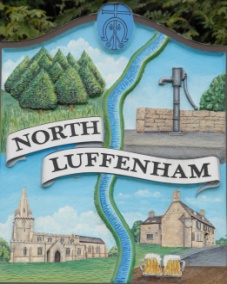 10/19: Apologies: Cllr’s Cade, Burrows, J Sewell 11/19: Declarations of Interest: None12/19: The minutes of PC Trust meeting of 28th January 2019 were approved  13/19: Approval to close the meeting to the public to discuss item 14/18 in confidence was given14/18: Update re the insurance claim for tree root damage to resident’s property. Cllr Riordan declared a potential interest, however all Cllr’s present, confirmed agreement to Cllr Riordan taking part in the discussion and final vote. The Chair had previously circulated a paper. The Parish Council acting as sole trustee agreed to follow the legal opinion received15/19: Finance Report Cllr Bob Sewell agreed the Bank Reconciliation to 28th February 2019The finance report was received and approvedThe following payments were approved: Wicksteed Leisure Ltd £60+vat re play equipment annual inspection and reportTrevor Johnson £468.00 re replacement of roof to play equipment.Mike Wyatt £96 re National Allotment Society subs (32 allotment holders x £3)16/19: Field Gardens Report:Allotments update: It was noted that all allotment rents have been paid for 2019 with a total income of £1090.00 and that there are 3 quarter plots still available for rentMike Wyatt advised that he was due to meet with Cllr Cade to discuss the state that one of the allotments had been left in following a tenant not renewing.  17/19: Oval Report:  To obtain a quote for the repair to the boundary stone wall to the rear of 3 Oval Close. This matter was still outstandingThe request from Western Power to lay HV and LV cabling under the Oval in accordance with the attached plan was approved in principle subject to confirmation of any easement or wayleave fee that would be payable to the Trust. Clerk to seek clarification.18/19 	Policy for works carried out by 3rd Parties on behalf of the Parish Council. It was agreed the following points to be included in the policy:Residents to be notified of any works that were planned which was adjacent to their propertyMeet with contractors to agree the work to be carried out and expected timescaleCheck worked has been carried out satisfactorily and no damage to adjoining property before worked signed off and any payment made19/19 	Date of next meeting: Monday 18th March 2019 @ 7pmMeeting closed at 8.35pm